ПРОГРАММА Москва 20211. Общие положенияНормативные документыПрограмма итоговой (государственной итоговой) аттестации (далее ГИА) составлена в соответствии с требованиями:- Порядка проведения государственной итоговой аттестации по образовательным программам высшего образования – программам бакалавриата, программам специалитета и программам магистратуры (СМКО МИРЭА 7.5.1/03.П.30);-  Министерства науки и высшего образования РФ от 7 августа 2020 г. №922 "Об утверждении федерального государственного образовательного стандарта высшего образования – бакалавриат по направлению подготовки 18.03.01 Химическая технология ";- Положения о выпускной квалификационной работе студентов, обучающихся по образовательным программам подготовки бакалавров (СМКО МИРЭА 7.5.1/03.П.67-16);- Учебного плана и календарного учебного графика по направлениюподготовки18.03.01. Химическая технология, профиль «Химическая технология природных энергоносителей и углеродных материалов».1.2.	Цели государственной итоговой аттестацииПрограмма ГИА направлена на установление соответствия уровня профессиональной подготовки выпускников бакалавриатав ФГБОУ ВО «Московский технологический университет» (далее Университет) требованиям ФГОС ВО 18.03.01 Химическая технология.Целью ГИА является оценка сформированности общекультурных, общепрофессиональных и профессиональных компетенций выпускника в результате освоения ОП бакалавриата. Программа бакалавриата по профилю «Химическая технология природных энергоносителей и углеродных материалов» имеет академическую направленность, вид деятельности - научно-исследовательская деятельность.Итоговая (государственная итоговая) аттестация в полном объеме относится к базовой части программы, ее трудоемкость составляет 9 зач. ед. (324 акад. ч). 1.3. Формы государственной итоговой аттестацииИтоговая (государственная итоговая) аттестация выпускников по направлению подготовки 18.03.01 «Химическая технология» проводится в форме защиты выпускной квалификационной работы бакалавра (бакалаврской работы). Она включает подготовку к защите и процедуру защиты выпускной квалификационной работы (далее – ВКР) и завершается присвоением квалификации «Бакалавр».Требования к выпускной квалификационной работе бакалавра и порядок ее выполненияВыпускная квалификационная работа (ВКР) представляет собой выполненную обучающимся (несколькими обучающимися совместно) работу, демонстрирующую уровень подготовленности выпускника к самостоятельной профессиональной деятельности. ВКР бакалавра выполняется в виде бакалаврской работы, в письменном виде и представляется к защите на заседании государственной экзаменационной комиссии в соответствии с установленными в Университете требованиями.	Подготовка обучающимися бакалаврской работы осуществляется в последнем семестре обучения в соответствии с учебным планом по ОП бакалавриата.2.1. Общие требования к бакалаврской работеВКР бакалавра должна представлять собой логически завершенное теоретическое или экспериментальное исследование.Бакалаврская работа должна быть связана:- с решением задач научно-исследовательской деятельности, исходя из научных интересов выпускающей кафедры;- с потребностями рынка труда и (или)конкретных работодателей;- с областью предполагаемой профессиональной деятельности - научно-исследовательской деятельности. Тематика бакалаврских работ обучающихся, проявивших способности при освоении программы бакалавриата, по возможности, должна быть по проблематике близка магистерским программам, реализуемым в Университете по соответствующему направлению подготовки.Перечень тем бакалаврских работ, предлагаемых обучающимся, разрабатываются и принимается на заседании выпускающей кафедры –кафедры ТНХС и ИЖТ, утверждаются приказом Университета и доводится до сведения обучающихся не позднее, чем за 6 месяцев до даты начала ГИА, в том числе путем размещения его в информационно-коммуникационной сети Интернет.Обучающемуся (нескольким обучающимся, выполняющим бакалаврскую работу совместно) может быть предоставлена возможность подготовки и защиты бакалаврской работы по теме, предложенной им самим по письменному заявлению, при обосновании целесообразности ее разработки для практического применения в области профессиональной деятельности или на конкретном объекте профессиональной деятельности.Закрепление темы бакалаврской работы за обучающимся осуществляется на основании его личного заявления на имя заведующего выпускающей кафедрой. Задание на бакалаврскую работу составляется руководителем работы и утверждается заведующим выпускающей кафедры. Для подготовки бакалаврской работы за обучающимся (несколькими обучающимися, выполняющими такую работу совместно) приказом Университета закрепляется руководитель от кафедры ТНХС и ИЖТ и, при необходимости, консультант (консультанты).Обучающийся несет ответственность за качество и своевременную сдачу бакалаврской работы и всех необходимых для защиты документов.Примерный перечень тем ВКР Пиролиз газообразных углеводородовОкислительная активация углеродных материаловМеханохимическая обработка тяжёлых нефтяных фракций2.2. Требования к структуре бакалаврской работы В состав бакалаврской работы включаются следующие элементы и разделы: Титульный лист;аннотация на двух языках (русском и английском);задание на бакалаврскую работу;- оглавление;введение (содержит обоснование выбора темы бакалаврской работы и ее актуальность; формулировку цели и задач исследования; понятия объекта и предмета исследования); - литературный обзор (раскрывает/определяет положение бакалаврской работы в общей структуре публикаций по данной теме);теоретическая часть (результаты и их обсуждение, в том числе с обсуждением полученных ранее результатов, анализом результатов, указанием предполагаемого вклада автора в решаемую проблему);экспериментальная части (включая объекты и(или) предметы исследования, методики исследования, методы получения, математические модели, алгоритмы расчетов);- выводы (заключение); - список литературы (список использованных литературных источников); - список используемых сокращений (если таковой требуется);- приложения (при наличии) (содержат материалы, имеющие дополнительное справочное или документально подтверждающее значение выполненной бакалаврской работы, приложения не должны составлять более 1/3 общего объема бакалаврской работы).Общий объем текста бакалаврской работы (без приложений), как правило, не должен превышать 40–50 страниц текста, набранного в редакторе Word с кеглем 14.  2.3. Порядок подготовки и проведения защиты бакалаврской работыСтуденты бакалавриата, успешно прошедшие курс обучения и подготовившие ВКР, допускаются к защите бакалаврской работы заведующим выпускающей кафедрой по представлению научного руководителя работы.Условия допуска обучающегося к защите ВКР:успешное освоение программы обучения в баклавриате в соответствии с учебным планом;соответствие подготовленной бакалаврской работы заявленным требованиям и ее своевременное (в соответствии с планом-графиком работы над ВКР) представление научному руководителю;Окончательный вариант бакалаврской работы представляется руководителю на согласование не менее чем за 12 рабочих дней до назначенной даты ГИА. Руководитель бакалаврской работы составляет письменный отзыв в течение 5 рабочих дней после получения законченной бакалаврской работы от обучающегося. Бакалаврская работа рецензированию не подлежит.Текст ВКР бакалавра, за исключением текстов ВКР, содержащих сведения, составляющие государственную тайну, размещаются в электронно-библиотечной системе Университета и проверяются на объем заимствования (в том числе содержательного, выявления неправомочных заимствований). Для бакалаврской работы устанавливается предельное значение фактической доли авторского текста (оригинальности) - не менее 55%.Порядок проведения защиты ВКР Защита бакалаврской работы происходит на открытом заседании. Ход защиты оформляется протоколом, который утверждается подписями членов ГЭК. На защиту в ГЭК студент представляет рукопись бакалаврской работы, отзыв руководителя, отчет с результатом проверки на объем заимствований, иллюстративный материал (презентация в PowerPoint), которые должны быть переданы в ГЭК не позднее, чем за 2 календарных дня до дня защиты.Процедура защиты ВКР включает в себя:- устный доклад автора работы (не более 10 мин); - вопросы членов ГЭК и ответы студента в устной форме; - оглашение отзыва руководителя; - возможные дискуссионные выступления членов ГЭК; - закрытое обсуждение членами ГЭК результатов защиты ВКР и вынесение решения в форме оценки. Итоговая оценка за бакалаврскую работу выставляется ГЭК по итогам защиты бакалаврской работы с учетом оценок, выставленных руководителем, а также результатов проверки бакалаврской работы на предмет соответствия установленным требованиям.Показатели и критерии оценки ВКР бакалавра приведены в п.3 Фонд оценочных средств для проведения ГИА.Результаты государственного аттестационного испытания, проводимого в устной форме, объявляются в день его проведения. Успешное прохождение государственной итоговой аттестации является основанием для присвоения квалификации «бакалавр» по направлению подготовки и выдачи диплома о высшем образовании образца, установленного Министерством образования и науки Российской Федерации.Обучающиеся, не прошедшие ГИА в связи с неявкой по неуважительной причине или в связи с получением оценки"неудовлетворительно", отчисляются из Университета с выдачей справки об обучении как не выполнившие обязанностей по добросовестному освоению образовательной программы и выполнению учебного плана.В случае получения оценки «неудовлетворительно» или в случае, если бакалаврская работа не была допущена к защите, студент может быть допущен к повторной защите на следующий год с соблюдением общего порядка подготовки и защиты бакалаврской работы. Требования выпускающей кафедры к содержанию, критерии оценки бакалаврской работы, правила подготовки к защите бакалаврской работы на основе специфики направления подготовки и направленности (профиля) образовательной программы бакалавриата содержатся в Методических указаниях по подготовке и защите бакалаврской работы.3. Фонд оценочных средств для проведения государственной итоговой аттестации3.1. Перечень компетенций, которыми должны овладеть обучающиеся в результате освоения образовательной программы.В рамках проведения ГИА проверяется степень освоения выпускником бакалавриата следующих компетенций: профессиональных: ПК-1 - Способен изучать научно-техническую информацию, анализировать результаты и составлять аналитический обзор по тематике исследования, вносить предложения по совершенствованию существующих и разработке новых технологий переработки природныхПК-1.1. Проводит поиск научно-технической и патентной литературы по заданной тематикеПК-1.2. Анализирует и систематизирует научно-техническую и патентную литературу по заданной тематике.ПК-1.3. Готовит аналитические обзоры по тематике исследованияПК-2 - Способен участвовать в совершенствовании существующих и разработке новых технологий в сфере переработки природных энергоносителей и производства углеродных материаловПК-2.1 Определяет физико-химические характеристики исходного сырья, продуктов его переработки и товарной продукцииПК-2.2 Проводит научные исследования, изучая влияние условий проведения процесса на его выходные показатели и характеристики получаемой продукцииПК-2.3. предлагает принципиальные технологические схемы переработки природных энергоносителей и углеродных материалов, подбирает стандартное оборудование, вносит предложения по совершенствованию существующих технологических схем3.2. Описание показателей и критериев оценивания компетенций, а также шкал оценивания3.2.1. Показатели и критерии оценивания компетенций, используемые шкалы оцениванияСформированные в результате обучения в бакалавриате общекультурные, общепрофессиональные и профессиональные компетенции выпускника оцениваются при подготовке и защите бакалаврской работы на основании грамотности сформулированной цели и задач исследования, соответствия содержания работы сформулированной цели и задачам, наличия анализа актуальной литературы, качества выполненного исследования, логичности и структурированности изложения материалаПри обсуждении представленных к защите ВКР бакалавра государственная экзаменационная комиссия руководствуется рядом показателей и критериев оценивания компетенций, которые позволяют объективно оценить качество выполненной бакалаврской работы и сформированность компетенций выпускника. К числу показателей оценивания компетенций в результате выполнения ВКР бакалавра относятся следующие:- оценка актуальности темы исследования, формулировка цели и задач исследования;- наличие анализа актуальной литературы;- обоснованность и качество применения методов исследования;- наличие собственных (полученных в ходе работы) результатов и их критический анализ;- логичность и структурированность изложения материала;- качество оформления работы;- качество презентации и доклада на защите. Компетенции, оцениваемые в ходе ГИА, соответствующие им показатели и критерии оценивания представлены в таблице:Табл. 3.2.1. Показатели и критерии оценивания компетенций при прохождении ГИА по направлению подготовки 18.03.01. Химическая технология, профиль «Химическая технология природных энергоносителей и углеродных материалов».3.2.2. Описание шкал оценивания компетенций в ходе ГИАТабл. 3.2.2. Шкала оценивания сформированности компетенций в ходе ГИА3.2.3. Критерии и шкала выставления оценки за выполнение и защиту ВКР Результаты защиты ВКР бакалавра определяются оценками «отлично», «хорошо» и «удовлетворительно», "неудовлетворительно". Оценки "отлично", "хорошо", "удовлетворительно" означают успешное прохождение государственного аттестационного испытания.Оценка «Отлично» выставляется за ВКР, которая носит исследовательский характер, имеет грамотно изложенную теоретическую главу, критический разбор практической деятельности, логичное, последовательное изложение материала с соответствующими выводами и обоснованными предложениями. ВКР должна иметь положительные отзывы научного руководителя. Доклад студента хорошо структурирован, иллюстрации информативные и качественные, выполнены на высоком уровне. Оформление рукописи соответствует всем предъявляемым к диссертации требованиям. На защите выпускник показывает глубокое знание вопросов темы, свободно оперирует данными исследования, способен оценить практическую значимость своей работы, во время доклада использует наглядные пособия (таблицы, схемы, графики и т.п.) или раздаточный материал, отвечает на поставленные вопросы по существу темы работы. Оценка «Хорошо» выставляется за ВКР, которая носит исследовательский характер, имеет грамотно изложенную теоретическую главу, в ней представлены достаточно подробный анализ и критический разбор практической деятельности, последовательное изложение материала с соответствующими выводами, однако с не вполне обоснованными положениями. Также имеются несущественные замечания к оформлению рукописи, а в целом работа отвечает предъявляемым к ней требованиям. Она имеет положительный отзыв научного руководителя. При ее защите выпускник показывает знание вопросов темы, оперирует данными исследования, во время доклада использует наглядные пособия (таблицы, схемы, графики и т.п.) или раздаточный материал, но есть затруднения при ответах на отдельные вопросы. Оценка «Удовлетворительно» выставляется за ВКР бакалавра, которая носит исследовательский характер, имеет теоретическую главу, базируется на практическом материале, но в которой выявлены следующие недостатки: необоснованность актуальности темы исследования; несоответствие задач, решаемых в работе, поставленным целям; несоблюдение установленной структуры работы; недостаточная обоснованность выводов, ошибки в расчетах, логических построениях, доклад и иллюстрации неинформативны, имеются существенные замечания к оформлению рукописи и пр. Имеются замечания по содержанию работы и методике анализа. При ее защите выпускник проявляет неуверенность, показывает недостаточное знание вопросов темы, не дает исчерпывающие аргументированные ответы на заданные вопросы.Оценка «Неудовлетворительно» выставляется за ВКР, которая не носит исследовательского характера, не имеет анализа, не отвечает требованиям, изложенным в методических указаниях кафедры. В работе нет выводов, либо они носят декларативный характер. В отзыве научного руководителя имеются существенные критические замечания. При защите квалификационной работы выпускник затрудняется отвечать на поставленные вопросы по ее теме, не знает теории вопроса, при ответе допускает существенные ошибки. К защите плохо подготовлены презентация и доклад.3.3. Типовые контрольные задания или иные материалы, необходимые для оценки результатов освоения образовательной программыТабл. 3.3. Оценочные средства, соотнесенные с содержанием ГИА и результатами освоения образовательной программы бакалавриатаТиповые контрольные задания или иные материалы, необходимые для оценки результатов освоения образовательной программыТиповые вопросы, задаваемые членами ГЭК:Как соотносятся результаты Ваших исследований с результатами, полученными другими авторами?Что нового в Ваших исследованиях, по сравнению с результатами, докладывавшимися ранее?Содержание отзыва научного руководителяОтзыв руководителя содержит характеристику профессиональных и личностных качеств обучающегося, качества выполненного исследования, степени самостоятельности выполнения работы.Проверка на плагиатФактическая доля авторского текста (степень оригинальности) баклаврской работы должна составлять не менее 55 %.Участие в конференцияхТезисы и доклады на конференциях, выставках, конкурсах, совещаниях, симпозиумах, форумах и других видах публичного обсуждения по результатам ВКР свидетельствуют об апробации ее результатов, т.е. проверке и подтверждении подлинности и достоверности полученных результатов.3.4. Методические материалы, определяющие процедуры оценивания результатов освоения образовательной программыПроцедура организации и проведения ГИА, включая формы ГИА, требования к использованию средств обучения и воспитания, средств связи при проведении ГИА, требования, предъявляемые к лицам, привлекаемым к проведению ГИА, порядок подачи и рассмотрения апелляций, изменения и (или) аннулирования результатов ГИА устанавливаются локальным нормативным актом Университета:- Порядок проведения государственной итоговой аттестации по образовательным программам высшего образования – программам бакалавриата, программам специалитета и программам магистратуры.Программа ГИА составлена в соответствии с требованиями ФГОС ВО 18.03.01 Химическая технологияПРИЛОЖЕНИЕ 1Аннотация к программе государственной итоговой аттестации (ГИА)по направлению подготовки 18.03.01 «Химическая технология», профиль «Химическая технология природных энергоносителей и углеродных материалов»1.Цели государственной итоговой аттестацииЦелью государственной итоговой аттестации (ГИА) является оценка сформированности профессиональных компетенций выпускника в результате освоения ОП бакалавриата. Программа бакалавриата по профилю «Химическая технология природных энергоносителей и углеродных материалов» имеет академическую направленность, основной вид деятельности - научно-исследовательская деятельность. 1.2. Формы государственной итоговой аттестацииГосударственная итоговая аттестация выпускников по направлению подготовки 18.03.01 «Химическая технология» проводится в форме защиты выпускной квалификационной работы бакалавра (бакалаврской работы). Она включает подготовку к защите и процедуру защиты выпускной квалификационной работы (ВКР).3. Общая трудоемкость государственной итоговой аттестацииГосударственная итоговая аттестация относится к базовой части программы, ее трудоемкость составляет 9 зач. ед. (324 акад. ч). 4. Требования к результатам освоения ОП бакалавриатаВ рамках проведения ГИА в соответствии с требованиями ФГОС ВО по направлению подготовки бакалавров 18.03.01 «Химическая технология», с учетом специфики профиля подготовки «Химическая технология природных энергоносителей и углеродных материалов», проверяется степень освоения выпускником бакалавриата следующих компетенций:в) профессиональных:ПК-1 - Способен изучать научно-техническую информацию, анализировать результаты и составлять аналитический обзор по тематике исследования, вносить предложения по совершенствованию существующих и разработке новых технологий переработки природныхПК-1.1. Проводит поиск научно-технической и патентной литературы по заданной тематикеПК-1.2. Анализирует и систематизирует научно-техническую и патентную литературу по заданной тематике.ПК-1.3. Готовит аналитические обзоры по тематике исследованияПК-2 - Способен участвовать в совершенствовании существующих и разработке новых технологий в сфере переработки природных энергоносителей и производства углеродных материаловПК-2.1 Определяет физико-химические характеристики исходного сырья, продуктов его переработки и товарной продукцииПК-2.2 Проводит научные исследования, изучая влияние условий проведения процесса на его выходные показатели и характеристики получаемой продукцииПК-2.3. предлагает принципиальные технологические схемы переработки природных энергоносителей и углеродных материалов, подбирает стандартное оборудование, вносит предложения по совершенствованию существующих технологических схемПРИЛОЖЕНИЕ 2ОЦЕНОЧНЫЕ МАТЕРИАЛЫ ФОНДА ОЦЕНОЧНЫХ СРЕДСТВ (ФОС) по программе ГИАОценочная матрица ВКР бакалавра (для членов ГЭК)Таблица для оценки сформированности результатов освоения образовательной программы (для членов ГЭК)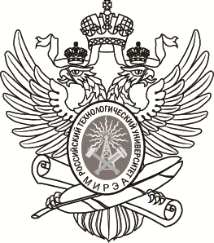 МИНОБРНАУКИ РОССИИМИНОБРНАУКИ РОССИИФедеральное государственное бюджетное образовательное учреждение
высшего образования
«МИРЭА – Российский технологический университет»РТУ МИРЭАФедеральное государственное бюджетное образовательное учреждение
высшего образования
«МИРЭА – Российский технологический университет»РТУ МИРЭАПРИНЯТОрешением Ученого совета Института тонких химических технологий имени М.В. Ломоносова
от «29» марта  2021 г.протокол № 8 ПРИНЯТОрешением Ученого совета Института тонких химических технологий имени М.В. Ломоносова
от «29» марта  2021 г.протокол № 8 УТВЕРЖДАЮДиректор Института тонких химических технологий имени М.В. Ломоносова
___________________М.А. Маслов«29» марта 2021 г.УТВЕРЖДАЮДиректор Института тонких химических технологий имени М.В. Ломоносова
___________________М.А. Маслов«29» марта 2021 г.ИТОГОВОВОЙ (ГОСУДАРСТВЕННОЙ ИТОГОВОЙ) АТТЕСТАЦИИИТОГОВОВОЙ (ГОСУДАРСТВЕННОЙ ИТОГОВОЙ) АТТЕСТАЦИИИТОГОВОВОЙ (ГОСУДАРСТВЕННОЙ ИТОГОВОЙ) АТТЕСТАЦИИИТОГОВОВОЙ (ГОСУДАРСТВЕННОЙ ИТОГОВОЙ) АТТЕСТАЦИИИТОГОВОВОЙ (ГОСУДАРСТВЕННОЙ ИТОГОВОЙ) АТТЕСТАЦИИИТОГОВОВОЙ (ГОСУДАРСТВЕННОЙ ИТОГОВОЙ) АТТЕСТАЦИИИТОГОВОВОЙ (ГОСУДАРСТВЕННОЙ ИТОГОВОЙ) АТТЕСТАЦИИ(индекс и наименование дисциплины (модуля) в соответствии с учебным планом подготовки бакалавров)(индекс и наименование дисциплины (модуля) в соответствии с учебным планом подготовки бакалавров)(индекс и наименование дисциплины (модуля) в соответствии с учебным планом подготовки бакалавров)(индекс и наименование дисциплины (модуля) в соответствии с учебным планом подготовки бакалавров)(индекс и наименование дисциплины (модуля) в соответствии с учебным планом подготовки бакалавров)(индекс и наименование дисциплины (модуля) в соответствии с учебным планом подготовки бакалавров)(индекс и наименование дисциплины (модуля) в соответствии с учебным планом подготовки бакалавров)Направление подготовкиНаправление подготовкиНаправление подготовкиНаправление подготовкиНаправление подготовки18.03.01 «Химическая технология»18.03.01 «Химическая технология»(код и наименование)(код и наименование)ПрофильХимическая технология природных энергоносителей и углеродных материаловХимическая технология природных энергоносителей и углеродных материаловХимическая технология природных энергоносителей и углеродных материаловХимическая технология природных энергоносителей и углеродных материаловХимическая технология природных энергоносителей и углеродных материалов(код и наименование)(код и наименование)(код и наименование)(код и наименование)(код и наименование)ИнститутИнститутИнститут тонких химических технологий имени М.В. Ломоносова (ИТХТ имени М.В. Ломоносова)Институт тонких химических технологий имени М.В. Ломоносова (ИТХТ имени М.В. Ломоносова)Институт тонких химических технологий имени М.В. Ломоносова (ИТХТ имени М.В. Ломоносова)Институт тонких химических технологий имени М.В. Ломоносова (ИТХТ имени М.В. Ломоносова)(краткое и полное наименование)(краткое и полное наименование)(краткое и полное наименование)(краткое и полное наименование)Форма обученияФорма обученияФорма обученияочнаяочнаяочнаяПрограмма подготовкиПрограмма подготовкиПрограмма подготовкиПрограмма подготовкибакалавриатбакалавриатКвалификация выпускника  Квалификация выпускника  Квалификация выпускника  Квалификация выпускника  Квалификация выпускника  бакалаврКафедраТехнологии нефтехимического синтеза и искусственного жидкого топлива имени А.Н. Башкирова (ТНХС и ИЖТ)Технологии нефтехимического синтеза и искусственного жидкого топлива имени А.Н. Башкирова (ТНХС и ИЖТ)Технологии нефтехимического синтеза и искусственного жидкого топлива имени А.Н. Башкирова (ТНХС и ИЖТ)Технологии нефтехимического синтеза и искусственного жидкого топлива имени А.Н. Башкирова (ТНХС и ИЖТ)Технологии нефтехимического синтеза и искусственного жидкого топлива имени А.Н. Башкирова (ТНХС и ИЖТ)(краткое и полное наименование кафедры, разработавшей РП дисциплины (модуля) и реализующей ее (его))(краткое и полное наименование кафедры, разработавшей РП дисциплины (модуля) и реализующей ее (его))(краткое и полное наименование кафедры, разработавшей РП дисциплины (модуля) и реализующей ее (его))(краткое и полное наименование кафедры, разработавшей РП дисциплины (модуля) и реализующей ее (его))(краткое и полное наименование кафедры, разработавшей РП дисциплины (модуля) и реализующей ее (его))Результаты освоения ОП,оцениваемые
в ходе ГИАПоказателиоценивания компетенцийКритерии оцениваниякомпетенцийШкала оцениванияУК-1, ОПК-1; ПК-1Оценка актуальности темы исследования,формулировка цели и задач работыГрамотность оценки актуальности работы, обоснованность цели и задач исследованияОценки: неуд., удовл., хор., отл.ОПК-1; ПК-1Наличие анализа актуальной литературы  по тематике ВКРШирота научногокругозора, знание иностранных языков, навыки работы с информацией, владение информационнымитехнологиямиОценки: неуд., удовл., хор., отл.УК-2, ОПК-1; ОПК-2; ОПК-5; ПК-2Обоснованность и качество применения методов исследованияКорректность выбора и применения методов исследования, владение экспериментальными навыками, специальной аппаратуройОценки: неуд., удовл., хор., отл.УК-2, ОПК-1; ОПК-2; ОПК-5; ПК-2Наличие собственных (полученных в ходе работы) результатов и их критический анализВладение навыками обработки полученных результатов, корректность и обоснованность выводов, способность оценить практическую значимость работыОценки: неуд., удовл., хор., отл.УК-3; УК-7; УК-9; УК-11; ОПК-4; ОПК-5; Качество оформления работы Соблюдение правил оформления ВКР, наличие ссылок, подписей и источников таблиц и т.п.УК-4; УК-5; УК-6; УК-7; УК-9; УК-10; ОПК-5; ПК-1, ПК-2Качество презентации и докладаУмениесформулировать и представить результаты своей  работы, сделать обоснованные выводыУК-4; УК-5; УК-6; УК-7; УК-8; УК-9; УК-10; УК-11; ПК-1, ПК-2Качество ответов на вопросы членов ГЭКГлубина знаний вопросов темы, умение формулировать ответ и вести дискуссиюПроверяемые компетенцииПоказатели оцениванияШкала оцениваниякомпетенцийШкала оцениваниякомпетенцийШкала оцениваниякомпетенцийШкала оцениваниякомпетенцийПроверяемые компетенцииПоказатели оцениванияНеуд.Удовл.Хор.Отл.УК-1, ОПК-1; ПК-1Оценка актуальности темы исследования,формулировка цели и задач работыНет оценки актуальности работы,  не сформулированы цели и (или) задачи исследованияОценка актуальности нечеткая, задачи не соответствуют поставленным целямНедостаточно оценена актуальность работы, задачи поставленным целям соответствуют Оценка актуальности работы выполнена грамотно, четко сформулированы  цели и задачи работыОПК-1; ПК-1Наличие анализа актуальной литературы  по тематике ВКРОбзор актуальной литературы отсутствует Обзор актуальной литературы выполнен частично, отсутствует анализ литературных данныхОбзор литературы соответствует требованиям и тематике ВКР, но имеются отдельные замечания по содержанию Обзор литературы полностью соответствует требованиям и тематике ВКР, замечаний нетУК-2, ОПК-1; ОПК-2; ОПК-5; ПК-2Обоснованность и качество применения методов исследованияВыбраны неадекватные  методы исследования, эксперимент выполнен неграмотно  Имеются серьезные замечания к выбору  методов исследованияГрамотный выбор методов исследования эксперимент в целом выполнен, но имеются отдельные замечанияКорректно и обоснованно выбраны методы исследования, эксперимент выполнен грамотно, УК-2, ОПК-1; ОПК-2; ОПК-5; ПК-2Наличие собственных (полученных в ходе работы) результатов и их критический анализЗапланированное исследование выполнено менее, чем наполовину, критический анализ результатов отсутствуют, выводы недостоверныИсследование выполнено более, чем наполовину, имеются недочеты, к корректности выводов имеются замечанияИсследование выполнено полностью, получены результаты, выводы в целом корректны, но имеются отдельные принципиальные замечанияПолученные результаты полностью достоверны, к корректности  выводов замечаний нетУК-3; УК-7; УК-9; УК-11; ОПК-4; ОПК-5; Качество презентации и докладаПрезентация и доклад не дают возможности оценить выполненную ВКРИмеются серьезные недостатки в представлении результатов ВКР в презентации и (или) докладеИмеются отдельные недочеты в представлении результатов ВКР в презентации  или докладеКачественно выполнены презентация и доклад по теме ВКР, свободное оперирование данными исследованияУК-4; УК-5; УК-6; УК-7; УК-8; УК-9; УК-10; УК-11; ПК-1, ПК-2Качество ответов на вопросы членов ГЭКНе отвечает более, чем на половину поставленных вопросов Не отвечает на половину поставленных вопросов, слабое знание вопросов темы Достаточно хорошее знание вопросов темы, затруднения при ответах на отдельные вопросыГлубокое знание вопросов темы, обоснованные ответы на все поставленные вопросы, умение вести дискуссию№ п/пПодготовка и защита ВКРРезультаты освоения ОПОценочные средства1 Постановка целей и задач работы, планирование эксперимента (Вводная часть ВКР)УК-1, ОПК-1; ПК-1Экспертная оценка руководителя (отзыв), членов ГЭК2Подготовка обзора литературы по тематике ВКРОПК-1; ПК-1Экспертная оценка руководителя (отзыв), членов ГЭК3Выполнение ВКР(экспериментальная и экспериментально-расчетная работа) УК-2, ОПК-1; ОПК-2; ОПК-5; ПК-2Экспертная оценка руководителя (отзыв), членов ГЭК4Обработка, анализ и  оформление результатов ВКРУК-2, УК-3; УК-7; УК-9; УК-11; ОПК-1; ОПК-2; ОПК-4;ОПК-5; ПК-2Экспертная оценка руководителя (отзыв), членов ГЭК, публикации в научной печати; участие в конференциях5Представление результатов ВКР на защитеУК-4; УК-5; УК-6; УК-7; УК-9; УК-10; УК-11; ОПК-5; ПК-1, ПК-2Проверка в системе «Антиплагиат», отзыв руководителя, вопросы и задания членов ГЭК, экспертная оценка членов ГЭКПоказатели и критерии оценивания ВКРШкала оцениванияШкала оцениванияШкала оцениванияШкала оцениванияШкала оцениванияОбщая оценкаПоказатели и критерии оценивания ВКРНеуд.Удовл.Хор.Отл.Отл.Содержание ВКР:1-23455Оценка актуальности темы исследования, формулировка цели и задач работы (грамотность оценки актуальности работы, обоснованность цели и задач исследования)Наличие анализа актуальной литературы по тематике ВКР (широта научногокругозора, знание иностранных языков, навыки работы с информацией, владение информационнымитехнологиями)Обоснованность и качество применения методов исследования (корректность выбора и применения методов исследования, владение экспериментальными навыками, специальной аппаратурой)Наличие собственных (полученных в ходе работы) результатов и их критический анализ (владение навыками обработки полученных результатов, корректность и обоснованность выводов, способность оценить практическую значимость работы)Качество оформления работы (соблюдение правил оформления работы, наличие ссылок, подписей и источников таблиц и т.п.)Показатели защиты:Показатели защиты:Показатели защиты:Показатели защиты:Показатели защиты:Показатели защиты:Показатели защиты:Качество презентации (умение структурировать и грамотно представлять результаты своей работы)Качество доклада (умение формулировать, докладывать и критически оценивать результаты своей работы)Ответы на вопросы членов ГЭК (умение сформулировать ответ, способность вести дискуссию, научный  кругозор) Отзыв руководителя:Отзыв руководителя:Отзыв руководителя:Отзыв руководителя:Отзыв руководителя:Отзыв руководителя:Отзыв руководителя:Оценка руководителя ИТОГОВАЯ ОЦЕНКА за ВКРКомпетенцииФГОС ВО 18.03.01«Химическая технология»Результаты освоения образовательной программы магистратурыОценка сформированности компетенции Оценка сформированности компетенции КомпетенцииФГОС ВО 18.03.01«Химическая технология»Результаты освоения образовательной программы магистратурысформирована(да)не сформирована(нет)ПрофессиональныеПК-1 - Способен изучать научно-техническую информацию, анализировать результаты и составлять аналитический обзор по тематике исследования, вносить предложения по совершенствованию существующих и разработке новых технологий переработки природныхПрофессиональныеПК-1.1. Проводит поиск научно-технической и патентной литературы по заданной тематикеПрофессиональныеПК-1.2. Анализирует и систематизирует научно-техническую и патентную литературу по заданной тематике.ПрофессиональныеПК-1.3. Готовит аналитические обзоры по тематике исследованияПрофессиональныеПК-2 - Способен участвовать в совершенствовании существующих и разработке новых технологий в сфере переработки природных энергоносителей и производства углеродных материаловПрофессиональныеПК-2.1 Определяет физико-химические характеристики исходного сырья, продуктов его переработки и товарной продукцииПрофессиональныеПК-2.2 Проводит научные исследования, изучая влияние условий проведения процесса на его выходные показатели и характеристики получаемой продукцииПрофессиональныеПК-2.3. предлагает принципиальные технологические схемы переработки природных энергоносителей и углеродных материалов, подбирает стандартное оборудование, вносит предложения по совершенствованию существующих технологических схем